Исследовательская работа Диплом I степени на научно-практической конференции Городского научного общества, г. Новоуральск, 2012 год «Элементарная грамматика» как источник по истории горнотехнического образования на Урале в XIX векеАвтор – Бобровников Виталий, ученик 8 классаРуководитель – Курочкина Татьяна Владимировна, учитель истории МБОУ «СОШ № 56»ОглавлениеВведение												31. Из истории горнотехнического образования на Урале			52. Описание учебника «Элементарная грамматика»				11 3. История Гороблагодатского окружного училища				124. Особенности обучения в Гороблагодатском окружном Училище	135. Обучение синтаксису в 19 веке и в современной школе			15Заключение										          16Список литературы										17Приложения											18ВведениеИстория развития  уральской металлургии уходит в далекое прошлое, когда началось активное освоение русскими уральских земель, когда были открыты месторождения железных руд, и началась постройка первых небольших металлургических заводов. В декабре 2011 года официально исполнилось 310 лет с начала развития уральской металлургии.В рамках этой знаменательной даты в 2011 году Музей истории школы № 56 вел подготовку к выставке, посвященной истории развития металлургии на Среднем Урале. Велась большая поисковая работа. В сборе экспонатов к выставке активно приняли участие все представители образовательного процесса: и ученики, и их родители, и учителя. Учитель русского языка и литературы Бабенко Валентина Михайловна передала музею на временное пользование учебник «Элементарная грамматика», датированный 1878 годом. Она получила этот учебник в дар от своего ученика в 80-х годах XX века, работая в МИФИ-2. К сожалению, история появления этой тетради у ученика Валентины Михайловны неизвестна. Учебник находится в хорошем состоянии и содержит много интересной информации как исторический источник.Внимательно осмотрев учебник, автор пришел к выводу, что можно провести исследование, позволяющее раскрыть особенности развития технического образования в горных округах Урала в XIX веке.Цель исследования - определить особенности развития системы горнотехнического образования на Урале в XIX  веке.Гипотеза – учебник «Элементарная Грамматика. Синтаксис» 1878 года  - важный источник по изучению системы горнотехнического образования на Урале в XIX веке.Задачи:Рассмотреть историю развития образования в горных округах Среднего Урала.Изучить учебник «Элементарная грамматика. Синтаксис».Познакомиться с историей Гороблагодатского Окружного училища, где применялся этот учебник.Выявить особенности обучения в Гороблагодатском Окружном училище.Сравнить особенности обучения синтаксису в 19 веке и в современной школе.Объект исследования – система горнотехнического образования на Среднем Урале в XIX веке.Предмет исследования – учебник «Элементарная Грамматика. Синтаксис», Издательство 1878 г.Методы исследования:- теоретические (изучение исторической литературы);- практические (анализ исторического источника – учебника 1878 г.);- общелогические (анализ, синтез, обобщение, сравнение).С потребностями горного дела связаны появление уникальной системы образования при казенных и частных заводах Урала, обеспечившей промышленность края квалифицированными специалистами, развитие научно-технической мысли, отвечавшей на актуальные вопросы, рожденные уральской металлургией, изучение минерально-сырьевой базы Урала, возникновение заводской архитектуры. Поэтому изучение особенностей этой системы позволит лучше узнать историю развития металлургических заводов Урала, а значит историю своей Малой Родины.Глава 1. Из истории горнотехнического образования на УралеРазвитие крупной горнозаводской промышленности в крае с особой остротой поставило проблему подготовки квалифицированных кадров для заводов. Обеспечивать заводы обученными людьми должны были горнозаводские школы. Важную роль в их создании сыграл В. Н. Татищев. По его настоянию в 1721 г. были открыты первые школы в Кунгуре и на Уктусском заводе. В. Н. Татищев был убежденным сторонником обучения в школах детей мастеровых и работных людей, приписных крестьян, всех желающих учиться. Он непосредственно вникал в вопросы организации обучения, составил несколько наказов-инструкций, определявших порядок обучения в школах. Уже к весне 1722 г. на Уктусском и Алапаевском заводах действовали словесные школы, где учились читать и писать. Арифметические школы, дававшие ученикам сведения по арифметике, геометрии и тригонометрии, были учреждены в Кунгуре и на Уктусском заводе. В этих четырех школах в 1722 г. было 104 ученика. Обучение в школах считалось формой повинности населения казенных заводов и приписных крестьян. Для выявления будущих учеников проходили специальные переписи. Ученикам, отцы которых зарабатывали в год менее 12 руб., с 1728 г.— 30 руб., устанавливалось жалованье. (9) Основанный в 1723 г. Екатеринбург стал не только центром управления горной промышленности Урала и Сибири, но и школьного дела. Здесь появились арифметическая и словесная школы. Уже летом 1725 г. в этих школах обучались 95 человек. Среди екатеринбургских школьников большую группу составляли дети мастеров (молотовых, доменных, фурманных, угольных). Кроме того, учились дети плотников, каменщиков, кузнецов, подмастерьев, заводских служителей. Были в школе (хотя немного) дети представителей низшей прослойки феодального класса — «детей боярских». В 30-х годах XVIII в. В. Н. Татищев развил бурную деятельность по созданию сети школ при казенных горных заводах Урала и Сибири. Только в Екатеринбурге к уже существовавшим словесной и арифметической школам добавились немецкая, латинская и знаменования (т. е. черчения и рисования). Здесь обучались в 1738 г. 249 учеников. Открыты были словесная и арифметическая школы на Каменском и на Алапаевском заводах, словесные школы на Сысертском, Уктусском, Лялинском, Верх-Исетском  заводах. В конце 1738 г. появились школы при Пыскорском, Егошихинском и Полевском заводах. Учащиеся были обязаны овладевать и практическими навыками, стажироваться при заводах края. Ученики арифметических школ должны были посещать токарную, гранильную, паяльную и знаменованную (чертежную) мастерские; ученики геометрических школ — изучать механику, пробирное, токарное, гранильное, чертежное дело. Ученики немецкой и латинской школ учили, кроме языка, арифметику, геометрию, занимались столярным, токарным, пробирным, паяльным делом. Учащихся размещали по квартирам или селили в специально организованный при екатеринбургских школах «трактир». (6)Около половины учащихся получали жалованье, те из школьников, которых «арифметике совершенно обучат», получали его независимо от размера заработной платы отцов. В тех случаях, когда в семье не было взрослых кормильцев, жалованье школьника могло стать источником существования семьи. Эти соображения, а также желание, чтобы дети получили образование, выучились, объясняют появление многих челобитных, «доношений», направленных в канцелярию Главного правления заводов.К 1737 горнозаводские школы существовали на Урале уже при всех крупных казённых заводах. Они сочетали элементарную общеобразовательную подготовку с производственным обучением и были передовыми учебными заведениями своего времени. Система заводских школ включала 4 основных типа: 1) начальную (словесную) школу, в которой преподавались грамота, чтение, письмо, пение; 2) арифметическую: главные разделы арифметики и геометрии, тригонометрия, черчение и некоторые теоретические основы горнозаводского дела; 3) немецкую (в Екатеринбурге), где изучение немецкого языка связывалось с физикой, механикой, техникой, и 4) латинскую (в Екатеринбурге, для детей высшего технического персонала, высшего духовенства и иностранных специалистов). Последние 2 типа школ просуществовали недолго. (8)Но массовая раздача казенных заводов частным предпринимателям в начале 40-х годов XVIII века, усиление элементов сословности в системе образования Российского абсолютистского государства повлекли за собой сокращение сети горнозаводских школ. (9)Вместе с тем свертывание системы школ при казенных заводах подтолкнуло создание школ на частных заводах. Первоначально центрами обучения там были заводские конторы. Дети заводских служителей должны были быть «в конторах при письменных делах безотлучно и в крепком смотрении, дабы они как конторским, так и заводским делом обучались». С 1765 г. при Нижнетагильском заводе была открыта школа по типу казенных горнозаводских школ. Учиться в нижнетагильской школе могли главным образом дети заводских служителей: приказчиков, конторщиков, Дети мастеровых принимались лишь в порядке исключения, по особому разрешению заводовладельцев. Школа готовила специалистов не только для заводов Н. А. Демидова, но и для других заводчиков династии Демидовых. В конце XVIII — начале XIX в. были открыты школы при частных заводах Строгановых в с. Ильинском (1793—1794 гг.), при Пожевском заводе Всеволожских (1799 г.), при Чермозском заводе Лазаревых (1811 г.). (6)В 1786 г. правительство Екатерины II предприняло попытку создания единой системы народного образования в стране. К этому вынуждал ход социально-экономического развития страны, потребности в обученных людях для нужд экономики и государственного аппарата. Но правительство стремилось сохранить принцип сословности в обучении, поставить под свой контроль обучение юношества. Согласно школьной реформе 1786 г. на Урале возникли три главных народных училища в Перми, Вятке и Уфе (с 1797 г. переведенного в Оренбург) и девять малых народных училищ в уездных городах. В главных народных училищах изучались, кроме русского, латинский и один из живых иностранных языков, русская география и история, всеобщая история, геометрия, естествознание, физика, начала архитектуры и черчения. Обучение длилось 5 лет и было разбито на 4 класса. В двухклассных малых народных училищах изучали чтение, письмо, катехизис, «священную» историю, русскую грамматику, чистописание, рисование, арифметику. В 1789 г. на Урале в народных училища обучались 609 человек. Школьная реформа расширила сеть учебных заведений в стране, и на Урале в частности. В крае появились учителя — выпускники Петербургской учительской семинарии. Но реформа пагубно отразилась на системе горнотехнического образования, сложившейся на Урале. Екатеринбургская горная школа, одно из лучших специальных учебных заведений в России XVIII века, была преобразована в малое народное училище, отличавшееся от других лишь третьим классом (очевидно, в связи с сохранением преподавания там геометрии, черчения и рисования). Общий итог реформы на Урале оказался неутешительным: лишенные надежных источников финансирования, существовавшие на благотворительные средства, собиравшиеся приказами общественного призрения, народные училища уже к началу XIX в. потеряли около половины учеников. В 1802 г. в народных училищах в крае обучались всего 330 человек. Кроме того, к началу XIX в. на Урале существовало девять казенных горнозаводских школ и три школы при частных заводах. Основная масса крестьян и работного люда Урала была лишена свободного доступа к знаниям. (9)В начале XIX в. горное ведомство в попытке решить проблему подготовки кадров для казенных металлургических заводов создает систему горнозаводских школ. Первым шагом к созданию системы образовательных учреждений горного ведомства был сенатский указ 1801 г., провозглашавший создание вместо Канцелярии главного заводов правления трех горных начальств — Екатеринбургского, Пермского и Гороблагодатского — для управления уральскими заводами. Согласно этому же указу при каждом горном начальстве предписывалось иметь школу «для приготовления мастерских детей быть хорошими штейгерами, плотинными, меховыми и прочих ремесел мастерами…». Заводская администрация должна была выделить комнату для школы, приобрести для нее книги, найти служителей «трезвого доброго поведения» для обучения детей чтению, письму, арифметике, геометрии, рисованию, изучению планов и счетов, Закона Божьего. (1.С.139)Горные школы должны были быть «приноровлены к состоянию и нуждам заводской промышленности». Однако эти проекты не были реализованы полностью: царское правительство опасалось распространения образования в среде заводских трудящихся. Вместо главных горных школ в Петербурге был открыт пансионат при Горном кадетском корпусе для 50 детей чиновников уральских горных заводов. Екатеринбургская школа оставалась на положении малой заводской школы. Отношение правительства к обучению на заводах отличалось непоследовательностью. С одной стороны, потребности развития промышленности заставляли создавать на Урале новые учебные заведения, расширять круг учебных дисциплин, связывать обучение с нуждами заводского дела.Оформлению системы учебных заведений на уральских заводах способствовало издание в 1806 г. Проекта Горного положения, предусматривавшего создание горнозаводских школ для подготовки рабочих кадров. На главном заводе округа открывалась главная горная школа, на других заводах — малые горные школы. Главное управление и надзор за заводскими школами возлагались на горного начальника. Он должен был наблюдать, «чтоб при просвещении разума было образовано сердце и чтоб нравственность ни в каком отношении не была забыта…». Здесь должны были преподавать священники, получавшие за это жалованье из казны. В Проекте Горного положения определялась и сумма, необходимая для содержания горной школы.Первая школа на территории Гороблагодатского округа была открыта в 1807 г. (по другим данным в 1803 г.) на Кушвинском заводе. Здесь обучалось 47 учеников и работало два учителя. Преподавали в школе «начальным правилам познания букв, письмоводству, рисованию, певческому и музыкальному искусству». В течение нескольких последующих лет школы были открыты еще на четырех заводах округа: Нижнетуринская, Баранчинская, Верхнетуринская и Серебрянская. Таким образом, к 1809 г. горные школы функционировали на пяти Гороблагодатских заводах.На рубеже 40–50-х гг. XIX в. На Урале  началась реорганизация горнозаводского образования. Инициатором реформирования образовательных учреждений был главный начальник уральских заводов В. А. Глинка. До начала 1850-х гг. процесс обучения в горных школах велся согласно Положению, составленному для учебных заведений Алтайского округа от 4 января 1836 г. и распространенному на уральские казенные заводы. С 1853 г. порядок работы горнозаводских школ определялся Положением об учебных заведениях уральских горных заводов. Новая структура образовательных учреждений была зафиксирована в «Штатах казенных горных заводов» Урала 1847 г. (Там же. С. 142.) «Штаты казенных горных заводов» устанавливали три типа школ: первоначальные или заводские школы во всех заводах, в более значительных заводских селениях и окружные училища в каждом горном округе. Лучших учеников, закончивших четырехлетний курс обучения в окружном училище, по усмотрению горного начальства направляли в Уральское горное училище или назначали помощниками учителей, учениками лекарей, а также определяли в писцы, чертежники, цеховые ученики и на другие работы. По штатам 1847 года для дочерей нижних и рабочих людей горного ведомства при шести уральских окружных управлениях были организованы женские школы. Ученики школ находились на содержании заводов и горных округов. Основной удар по школам нанесла реформа отмены крепостного права 1861 года. Дети родителей, уволенных с горных предприятий даже по выслуге лет, были лишены льгот по содержанию в школах. Главный начальник горных заводов Урала Фелькерн, чтобы прекратить отток учеников из школ, велел выдавать всем учащимся полагающееся им довольствие. При рассмотрении сметы Горного департамента на 1871 год в министерстве был поставлен вопрос о целесообразности специальной системы горного образования. Министерство народного образования соглашалось принять все школы горного департамента в свое ведение при условии передаваемых училищ по образцу существовавших. 22 мая 1879 года было опубликовано решение о передаче окружных училищ и заводских школ горного ведомства в ведение Министерства народного образования. (7)Организация учебных заведений горного ведомства на Урале была закреплена в Горном уставе. В частности, здесь определены полномочия должностных лиц, касающиеся заводских школ. Общее руководство учебными заведениями горного округа осуществлял горный начальник. Он назначал смотрителя преимущественно из чиновников, окончивших Горный институт или другое высшее учебное заведение. Инспектором школ округа назначался один из старших горных инженеров, которому подчинялись окружное училище и заводские школы.В Горном уставе был определен и перечень предметов, которые изучались в заводских школах: Закон Божий, чтение, письмо церковной и гражданской печати, священная история, начала русской грамматики, арифметика, чистописание, линейное рисование. В окружном училище должны были преподаваться катехизис, священная история, русский язык, арифметика, начала алгебры и геометрии, чистописание, черчение, рисование, практические упражнения в письмоводстве и счетоводстве. Учебный день длился летом с 8 до 11 часов утра, зимой с 9 до 12, затем с часу до трех дня.Количество учителей определялось штатами казенных заводов. Так, в штатах Гороблагодатских заводов 1847 г. в Кушвинской, Верхнетуринской, Баранчинской и Серебрянской школах должны были преподавать один учитель и 2 его помощника. В Нижнетуринской школе должны были работать 2 учителя и 4 помощника, в Верхнебаранчинской — один учитель и один помощник учителя. Число учителей зависело от количества учеников и также было меньше указанного в штатах. В действительности в каждой школе, кроме Верхнебаранчинской, работал один законоучитель, один учитель и 2 помощника учителя. Неполный комплект учителей был на Нижнетуринском заводе, где не хватало законоучителя и одного учителя. (1. С. 143.)В середине XIX в. по инициативе главного начальника В. А. Глинки на горных заводах созданы специальные учебные заведения для девочек. Их учреждение было закреплено в штатах казенных заводов 1847 г. На Кушвинском заводе двухклассное училище для дочерей нижних горных чинов было создано в 1840 г. Штатом предусматривалось обучение здесь 30 девочек. Преподавать должны были учительница и ее помощница. На Кушвинском заводе учительницей была жена священника. В школе преподавали Закон Божий, краткий курс Священной истории, чтение книг церковной и гражданской печати, чистописание, арифметику, а также работу со счетами, рукоделие, домашнее хозяйство, огородничество. После окончания училища выпускницы поступали на попечение родителей.В 1849 г. на Кушвинском заводе для обучения детей мастеровых единоверческого вероисповедания открылась одноклассная школа. В середине XIX в. здесь проходили обучение 16 детей приказнослужителей под руководством двух учителей. В школе преподавались Закон Божий, катехизис, Священная история, письмо, чтение гражданских и церковных книг, чистописание. По окончании школы ученики не поступали в заводские работы, а отдавались на попечение родителей.В первой половине XIX в. на Гороблагодатские заводы в качестве рекрутов поступили рабочими татары и представители других народов мусульманского вероисповедания. По их просьбе в 1849 г. на Кушвинском заводе была открыта мусульманская школа, состоящая из одного класса и содержавшаяся за счет общины. (Там же. С. 149.)К середине XIX в. в Гороблагодатском округе действовало 8 школ и окружное училище. На заводах округа, как и в других казенных горных округах Урала, в течение первой половины XIX в. сложилась система образовательных учреждений, включавшая не только горнозаводские школы, отвечавшие за подготовку кадров для металлургических заводов, но и специальные женские учебные заведения, национальные и религиозные школы. Главной целью властей было, прежде всего, обеспечение квалифицированными кадрами казенных предприятий, в частности основных производств Гороблагодатского округа. Тем не менее, нехватка помещений, квалифицированных кадров, недостаток финансирования приводили к тому, что образование получали далеко не все дети работников Гороблагодатских заводов.В 1879 заводские школы и окружные училища переданы из горного ведомства Министерству народного просвещения, которое реорганизовало первые 2-класса начального народного училища, вторые – в горном училище, что вызвало недовольство населения и отрицательно сказалось на подготовке кадров низшей квалификации для горнозаводской промышленности. (3. С. 58.)Глава 2. Описание «Элементарной грамматики»Полное название учебника «Элементарная грамматика. Курсъ 3-й - Синтаксисъ». Опытъ элементарнаго руководства при изучении русскаго языка практическимъ способомъ. Составилъ К. Говоровъ. 12 изданIе.Учебник был издан в Москве в 1878 году в типографии Т. Риса у Яузской части, в доме  Медынцевой. Одобрен Ученым Комитетом Министерства Народного просвещения для употребления в гимназиях и прогимназиях  1875г. «Дозволено цензурою. Москва. 25 апреля 1877 г.». (4.С.1.)Синтаксис состоит из вводной части, где дается определение синтаксиса. Трех глав – Сочетание слов, Сочетание предложений, Словорасположение.В учебнике имеется несколько страниц рекламного характера. Этот учебник продавался в те времена в книжном магазине Салаваева на Мясницкой, напротив Златоустенского переулка, в доме княгини Гагариной, где прежде помещалась Чертковская библиотека.  На нескольких страницах размещен список учебников, которые можно было приобрести в этом магазине. (4.С.3, Приложение 1) В учебнике имеются пометки ручкой и простым карандашом, сделанные учеником, которому принадлежал учебник «Сия книга принадлежит ученику Гороблагодатского Окружного Училища Петру Одинцову. 21 апреля 1879 г.». На последней странице имеется расписание предметов на конец мая – начало июня: Закон Божий, арифметика, русский язык, география, геометрия, алгебра, немецкий язык, чистописание и рисунок. (Приложение 2)Выяснив, что  учебник принадлежал ученику Гороблагодатского Окружного училища Петру Одинцову, мы решили искать информацию об этом образовательном учреждении и его истории.Глава 3.  История Гороблагодатского окружного училища Открыто Гороблагодатское Окружное училище было 1 мая 1848 года на Кушвинском заводе, который входил в Гороблагодатский округ. Округ был казенный, сформировался во второй половине XVIII в. в Кунгурском уезде Пермской губернии  вблизи крупного месторождения магнитного железняка - г. Благодать, от которой получил название. Первоначально в округ входили Кушвинский и Верхне-Туринский заводы, позднее в его состав были включены Баранчинский, Серебрянский, Нижнетуринский заводы. Основная специализация - выпуск передельного чугуна, железа и артиллерийское производство. С 1739 по 1742 округом рук. берг-директор барон Шемберг. При нем закончена постройка Кушвинского и Туринского (Верхнего) заводов. (5)Училище, согласно штатному расписанию 1747 года, было рассчитано на 60 учеников. В первый год было принято на обучение 49 детей урядников и нижних чинов Гороблагодатского округа. Большинство из них обучалось за счет казны, и лишь дети чиновников — за свой счет. (1.С.144)С 1896 года, как свидетельствуют документы Государственного архива Пермской области, Гороблагодатское Окружное училище в г. Кушве было преобразовано в Городское двухклассное училище. К 1896 году учебное заведение сделало 23 выпуска — это 486 человек. Окончившие его, поступали в заводские конторы писцами, чертежниками, счетчиками. Библиотека училища, содержавшаяся, как и само учебное заведение, на средства Верхотурского земства в 1898 году имела 885 названий книг (всего 1597 томов).  (10)С 1912 года училище становится Высшим начальным училищем. По воспоминаниям одного из его учеников Бабикова Ивана, после окончания этого училища нужно было учиться дальше, например, в реальном училище. Но не все могли этого сделать из-за высокой платы за обучение, поэтому большая часть окончивших ВНУ шли на работу. Довольно значительная часть из окончивших училище по специальности переписчика бумаг, конторщика, чертежника затем постепенно становились письмоводителями, делопроизводителями, счетоводами и другими конторскими работниками. (10) В высшем начальном училище был конкурсный прием, оно было одно на весь Гороблагодатский округ. Ежегодно принимали 30 человек, а желающих поступить в училище было не менее 100 человек. Поступающие в училище держали экзамен в объеме знаний за начальную школу.В советское время училище становится семилетней, а затем восьмилетней общеобразовательной школой. Сегодня это Муниципальное образовательное учреждение «Основная общеобразовательная школа № 7» - одно из самых старых учебных заведений г. Кушвы и горного округа. (Приложение 5)Глава 4. Особенности обучения в Гороблагодатском окружном училищеВ Гороблагодатском училище было создано два отделения. В первом преподавали Закон Божий, священную историю, арифметику, алгебру, географию, русскую грамматику, рисование, где ученики знакомились с основами рисования с картонных моделей, а наиболее успешные рисовали с оригиналов. Во втором, кроме этих предметов, добавлялись геометрия, рисование, письмоводство, черчение. Учебный год в окружном училище длился 230 дней. (1.С.144)Надпись в учебнике «Элементарная грамматика» «Сия книга принадлежит ученику Гороблагодатского Окружного училища Петру Одинцову» имеет исправление, сделанные карандашом: «…ученику… Павлу Одинцову». По всей видимости, у Петра Одинцова был брат, который учился в училище позже него на 6-7 лет. Об этом свидетельствует еще один источник, попавший в музей школы – Тетрадь по чистописанию. (Приложение 3)      В ходе исследования было выяснено, что чистописание являлось одним из важных предметов в Гороблагодатском Окружном училище в г. Кушве. Поскольку выпускники училища после его окончание поступали в заводские конторы писцами, чертежниками, счетчиками, работа с документами требовала умения четко, красиво и грамотно фиксировать важную информацию.Тетрадь позволяет узнать, чем писали ученики, в каком стиле, какие тексты переписывались для совершенствования навыка письма. Прежде чем написать текст, тетрадь должна была быть расчерчена на одинаковые линии, что способствовало ровному написанию слов и предложений.  Содержание тетради также позволяет сделать вывод о том, как часто проходили занятия по чистописанию  в Окружном училище. Уроки чистописания проходили с периодичностью в 2-5 дней, об этом свидетельствуют даты, поставленные на полях тетради. Павел Одинцов являлся учеником 2-го класса. Кроме этого, можно предположить, насколько Павел Одинцов был старателен, аккуратен. Ученик использовал тетрадь, ее первый и последний лист, для черновых вычислений по арифметике. Эти записи помогают посмотреть, на каком уровне находилось изучение математики в училище.Тетрадь также содержит уникальный элемент – в правом верхнем углу на каждой второй странице выдавлена печать фабрики-изготовителя тетради.Тетрадь по чистописанию позволяет раскрыть определенные особенности обучения в городских училищах в XIX веке, в частности в преподавании чистописания. Позволяет составить частичную характеристику владельца тетради. Способствует повышению интереса к изучению вопроса образования на Урале. Мотивирует на дальнейшее исследование.Часть учеников, наиболее подготовленных в заводских школах, в окружном училище готовились стать фельдшерами за счет казны. (Приложение 4)  Кроме изучения общих с другими учениками предметов, им преподавался латинский язык и правила медицины. Но большую часть времени они занимались медицинской практикой в Кушвинском госпитале под руководством старшего лекаря.Преподавателями окружного училища были заводские специалисты, которые получали за это дополнительно жалованье. Так, например,  комиссар Кушвинского госпиталя Волькин преподавал арифметику, горный межевщик Белоусов — рисование, горный межевщик Суслов — черчение и чистописание, смотритель училища П. Н. Трубинов также преподавал ряд предметов, а кроме того, он был библиотекарем и хранителем музеума. Закон Божий преподавал священник Гороблагодатских церквей Матвей Суворов. Надзирателем был урядник Заплатин. (2.С.65).Испытания учеников окружного училища, а также горнозаводских школ проводились дважды в год перед летними и зимними каникулами под руководством горного начальника и инспектора училища. Также опрашивал учеников главный начальник уральских заводов, посетивший Кушвинский завод в . После окончания училища выпускники поступали на работу на горные заводы. Наиболее способные продолжали обучение в Санкт-Петербургском техническом училище.Глава 5.  Обучение синтаксису в 19 веке и в современной школе«Элементарная грамматика. Синтаксис»  позволяет сделать определенные выводы об уровне изучения русского языка в XIX веке.Понятие «синтаксис» трактовался в те времена как часть грамматики, которая знакомит нас с правилами соединения отдельных слов в одно понятное предложение и целых предложений в одну связную и понятную речь. В наши дни под «синтаксисом» понимается раздел языкознания, изучающий способы соединения слов в словосочетания и предложения.Показав учебник учителям русского языка, мы попросили их рассказать нам, в каких классах изучаются темы, указанные в учебнике.Из их рассказа мы узнали, что сегодня тема «Синтаксис» изучается в разных классах. Знакомство с курсом происходит в начальной школе, когда младшие школьники знакомятся с предложением, его основой, словосочетанием. В 5-6–х классах по программе Бунеева Р.Н. шире изучается синтаксис. Более подробно эта тема изучается в 8-9 – х классах, например по программе Бархударова С.Г. По всей видимости, этот курс в Гороблагодатском училище изучали в более короткий период, чем в современной школе. Кроме этого, в учебнике дается только теоретическая часть, раскрывающая те или иные вопросы данного курса, так как  практических заданий и упражнений мы не встретили. Вполне возможно, что существовало отдельное практическое пособие. Еще одно отличие, которое отметили и учителя и мы, это использование такого термина как словорасположение. Сегодня это связь слов и словосочетаний в предложениях.Грамматика содержит очень интересные литературные примеры из классических произведений, подчеркивающих красоту и разнообразие русского языка. Эти примеры являются «ярким пятном» данного издания и способствуют пониманию особенностей курса синтаксиса. Главная задача обучения русскому языку – обучение грамотности. Заводской работник – переписчик, конторщик, чертежник должен был красиво, а самое главное грамотно писать.ЗаключениеВнимательно изучив музейный экспонат, проанализировав историческую литературу, мы выявили следующие особенности горно-технического образования на Урале в XIX веке. В XIX в. горное ведомство в попытке решить проблему подготовки кадров для казенных металлургических заводов создает систему образовательных учреждений, включавшую горнозаводские школы, окружные училища и Уральское горное училище. Главной целью властей было, прежде всего, обеспечение квалифицированными кадрами казенных предприятий, в частности основных производств Гороблагодатского округа.Учебник «Элементарная грамматика. Синтаксис.» позволяет выявить особенности обучения в Гороблагодатском окружном училище, которое находилось при Кушвинском заводе. Главными предметами в Гороблагодатском училище являлись Закон Божий, история, арифметика, алгебра, география, русская грамматика, чистописании, рисование. Окончивших училище по специальности становились переписчиками бумаг, конторщиками, чертежниками, затем постепенно становились письмоводителями, делопроизводителями, счетоводами и другими конторскими работниками. Наиболее успешных учеников готовили стать фельдшерами.Обучение русскому языку, в частности курсу «Синтаксис» велось в более короткие сроки, чем в современной школе, и больше на теоретическом уровне. Горнозаводские школы, учебные заведения при горных заводах 18 - 19 веков, готовившие квалифицированных рабочих и техников горной промышленности, положили начало развитию профессионально-технического образования в России.  Они сочетали элементарную общеобразовательную подготовку с производственным обучением и были передовыми учебными заведениями своего времени.В перспективе работы, хотелось бы более подробно узнать, как велось преподавание предметов в образовательных учреждениях горного округа в XIX веке, а также узнать о владельце учебника Петре и Павле Одинцовых и их судьбе.Большую помощь в исследовании нам оказала специальная литература, а также Интернет-ресурсы, в частности материалы, посвященные 160-летию школы № 7 города Кушвы.Список литературыБакшаев А.А. Образовательные учреждения Гороблагодатского горного округа в первой половине XIX в. М., 2008.Калинина Т. А. Развитие горнотехнического образования на Урале в дореформенный период // Социально-экономическое положение и борьба горнозаводского населения Урала в XVIII—XIX веках. Пермь, 1981.Сафронова А.М. Екатеринбург как центр образования на Урале в XVIII в. // Екатеринбург в прошлом и настоящем: Материалы научной конференции, посвященной 270-летию города. Екатеринбург, 1993.Элементарная грамматика. Синтаксис. М. 1878 г.Интернет – ресурсы:http://www.ihist.uran.ru Краткий исторический обзор Гороблагодатского горного округа, обращение 11.01.2012.http://uraltourist.ru История просвещения на Урале, обращение11.01.2012.http://www.severouralsk.com Горнозаводские школы, обращение 11.01.2012.http://slovari.yandex.ru Горнозаводские  школы, обращение 11.01.2012.http://www.protown.ru Просвещение на Урале в 19 веке, обращение 11.01.2012. https://kushva.ru Большая история маленькой школы, обращение 28.04.2011.Приложение 1Учебник «Элементарная грамматика»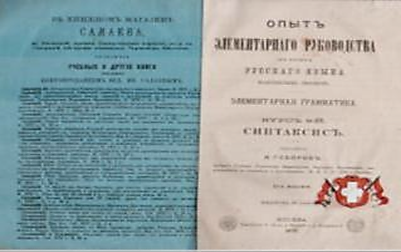 Приложение 2Расписание занятий на последней странице учебника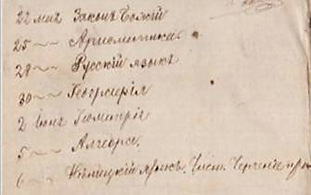 Приложение 3Тетрадь по чистописанию Павла Одинцова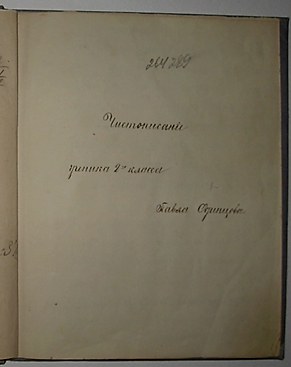 Приложение 4Уральские фельдшеры – лучшие ученики горнозаводских училищ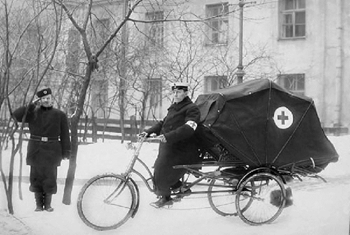 Приложение 5Гороблагодатское окружное училище, г. Кушва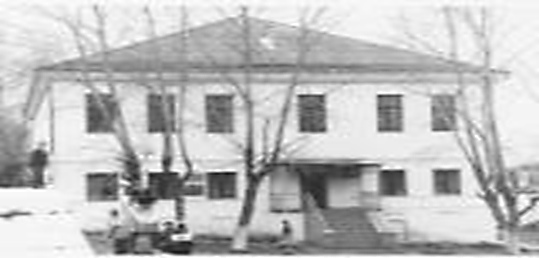 Приложение 6Исследовательская частьСравнительный анализ учебников «Элементарная грамматика. Синтаксис.», 1878 г. и «Русский язык. 8 класс», 2008 г.Сравнительный анализ учебников производился по двум признакам: описание титульного листа, характеристика и оценка содержательного материала учебника.Титульный листI. НазваниеУчебник 1878 года издания называется «Опыт элементарного руководства при изучении русского языка практическим способом. Элементарная грамматика. Синтаксис. 3 курс.»Учебник 2008 года издания имеет более короткое название «Русский язык».Таким образом, Название учебника 1878 г. Более подробное. Можно определить, какой раздел грамматики изучается на данном этапе обучения. Обращает внимание слово «Руководство», то есть это теоретическое пособие, в котором изложены лишь элементарные (начальные) сведения по синтаксису.II. АвторствоАвторство указано в обоих учебниках:- 1878 г.- составитель К. Говоров;- 2008 г. - авторский коллектив под руководством Р.Н. Бунеева.III. Гриф - «допущено»- 1878 г. - Одобрено Ученым Комитетом Министерства Народного Просвещения для употребления в гимназиях и прогимназиях.- 2008 г. – гриф отсутствует.Учебник 1878 г. – государственное издание, за его содержание отвечает министерство Народного просвещения. Более того, это пособие разрешено к печати цензурой, о чем свидетельствует следующая помета: «Дозволено цензурой. Москва, 25 апреля, 1877 г.».Современный ученик является продолжением непрерывного курса русского языка для начальной и основной школы и входит в комплект Образовательной системы «Школа 2100», находится под авторской защитой.СодержаниеИзучение синтаксиса в обоих учебниках начинается с определения этого грамматического понятия.Ученики XIX века учили: «Синтаксис есть такая часть грамматики, которая знакомит нас с правилами соединения отдельных слов одно понятное предложение и целых предложений в одну связную и понятную речь».8-классники XXI века учат: «Синтаксис – раздел грамматики, изучающий законы соединения слов и предложений».Если сравнить эти два определения раздела науки о языке, то можно отметить следующее: современная формулировка более краткая, но и более академическая. Определение из элементарной грамматики проще, хотя и длиннее.Что изучали в разделе «Синтаксис» учащиеся гимназий и училищ 3 курса в XIX веке?- «Сочетание слов: согласование, управление»;- «Сочетание предложений: сочетание соединительные, винословное, противительное»;- «Периоды»;- «Словорасположение».Современные 8-классники изучают:- «Словосочетание. Виды слов в словосочетании»;- «Простое предложение. Осложненные простые предложения»В качестве примера можно привести последовательность изложения материала по изучению сочетания слов в обоих учебниках, а также полноту полученных знаний по данному разделу.В учебнике 1878 г. При изучении согласования слов рассматриваются такие понятия, как согласование «сказуемого с подлежащим», так и согласование «определительного слова с определяемым». «Под именем согласования слов в предложении разумеется употребление их в одном роде, числе, падеже и лице»», - можно прочитать в данном пособии. И далее рассматриваются: разные формы выражения подлежащего в русском языке; согласование сказуемого с подлежащим; виды сказуемого (сказуемое глагольное, сказуемое прилагательное, сказуемое существительное); некоторые особенности в употреблении времен при глагольном сказуемом и другие особенности согласования сказуемого с подлежащим. Это большой и объемный раздел русского языка.Можно заметить отличие в изложении теоретического материала по согласованию «определительного слова с определяемым». Оно заключается в следующем: даются сведения о согласовании существительного определения (приложении) и знаках препинания при приложении.Читаем такое правило: «Приложение, когда стоит впереди своего определяемого, или совсем не имеет при себе никакого знака: «красавица зорька в небе загорелась», - или соединяется с определенным словом черточкою: «темнорусый красавец – сынишка…». Когда же стоит после своего определяемого, то большею частью ограждается от других слов запятыми: «дочь их, красавица, поздно пришла». Обращает на себя внимание компактность подачи учебного материала, то есть имеется связь между  понятиями: определение – приложение – знаки препинания.В разделе «Управление слов» также наряду с общим определением «слова управляющие и управляемые», подробно рассматриваются «важнейшие» случаи употребления дательного, винительного, творительного падежей.В современном учебнике русского языка 8 касса в разделе «Словосочетание» даются лишь общие сведения о видах подчинительной связи: согласовании, управлении и примыкании. Рассматриваются именные, глагольные и наречные словосочетания в зависимости от того, какой частью речи выражено главное слово. Практическое руководство по согласованию и управлению слов, что в большей степени представлено в учебнике XIX века, отсутствует. (этот материал сейчас изучается позднее)Таким образом, можно сделать вывод: учащиеся гимназий и училищ XIX века, изучив раздел «Сочетание слов», получали сразу знания о согласовании и управлении слов, их особенностях, знаках препинания при приложении, а также о «частных правилах управления слов» («Один и тот же глагол при разных значениях может требовать и разных падежей»).Нынешние 8-классники с данными понятиями знакомятся поэтапно, то есть материал распределен несколько иначе (к особенностям управления обращаются в 10 классе). Хочется отметить качество иллюстративного материала в учебнике XIX века. Все примеры-предложения взяты из произведений классиков литературы: Н.А. Некрасова, И.А. Крылова, А.С. Пушкина, А.В. Кольцова, Н.П. Огарева, А.С. Грибоедова, В.А. Жуковского и других.